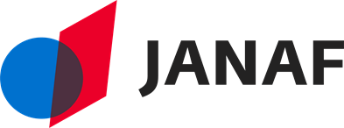 NATJEČAJ ZA DODJELU DONACIJA U 2023. GODINIDatum objave natječaja: 2.5.2023. godineRok za dostavu prijava na natječaj: 31.5.2023. godineOBRAZAC PRIJAVE PROJEKTA NA NATJEČAJ ZA DONACIJENapomena: Obrazac popuniti korištenjem računalaObavezno priložiti uz Prijavu:Obrazac prijave projekta;Obrazac opisa projekta;Obrazac proračuna projekta;Dokaz o registraciji udruge (ispis iz Registra udruga), ne stariji od 30 dana od dana određenog za podnošenje prijave na Natječaj (Napomena: Ako osoba ovlaštena za zastupanje prijavitelja navedena u Obrascu prijave nije ista kao osoba/e navedena u izvatku iz nadležnog registra ili joj je istekao mandat ili tijekom natječajnog postupka dođe do promjene osobe ovlaštene za zastupanje, prijavitelji su  dužni uz Obrazac prijave dostaviti valjani dokument iz kojeg je vidljivo, odnosno iz kojeg se dokazuje tko je stvarno ovlaštena osoba za zastupanje predlagatelja. Ukoliko se takav dokument ne dostavi, prijava se neće uzeti u razmatranje);Potvrda Ministarstva financija-Porezne uprave o urednom ispunjavanju obveze plaćanja doprinosa za mirovinsko i zdravstveno osiguranje i drugih javnih davanja prema državnom proračunu i proračunima jedinica lokalne samouprave, ne starija od 30 dana od dana određenog za podnošenje prijave na Natječaj;Uvjerenje nadležnog suda da se protiv svih osoba ovlaštenih za zastupanje prijavitelja ne vodi kazneni postupak, ne starije od 30 dana od dana određenog za podnošenje prijave na Natječaj;Izjava osobe ovlaštene za zastupanje prijavitelja s  ovjerom potpisa od javnog bilježnika da ona osobno, kao i ostale osobe ovlaštene za zastupanje prijavitelja, voditelj/i projekta te sam prijavitelj zahtjeva (udruga) nisu pravomoćno osuđeni za kaznena djela iz čl.48.st.2.točka d) Uredbe o kriterijima, mjerilima i postupcima financiranja i ugovaranja programa i projekata od interesa za opće dobro koje provode udruge, kao niti za kaznena djela iz članka 19. stavaka 2. i 3. Zakona o udrugama (u slučaju angažiranja partnera u provedbi projekta, izjava mora biti prilagođena i dopunjena u odnosu na udrugu partnera, odnosno ovlaštene osobe za zastupanje udruge partnera).  Izjava o nepostojanju dvostrukog financiranja.Popis dodatnih priloga koje prijavitelj smatra relevantnima za pojašnjenje projekta koji prijavljuje:Obrazac Izjave o partnerstvu;Materijali, publikacije, novinski članci te ostala dokumentacija koja opisuje rad prijavitelja____________________________	______________________________________Datum podnošenja prijave	Potpis odgovorne osobe i pečat organizacije                                                                             prijavitelja__________________________________________________________________________________Ispunjenu prijavu na Natječaj za donacije zajedno s pripadajućim prilozima potrebno je poslati na e-mail: natjecaj-donacije2023@janaf.hr. OSNOVNI PODACI O PRIJAVITELJUOSNOVNI PODACI O PRIJAVITELJUNaziv prijavitelja:Naziv prijavitelja:Adresa:Adresa:Tel./e-mail:Tel./e-mail:Internetska stranica i društvene mreže prijavitelja (ukoliko ima):Internetska stranica i društvene mreže prijavitelja (ukoliko ima):OIB (pravne osobe-udruge):OIB (pravne osobe-udruge):Godina osnutka:Godina osnutka:Naziv matičnog registra/registarski broj:Naziv matičnog registra/registarski broj:RNO broj (broj u Registru neprofitnih organizacija):RNO broj (broj u Registru neprofitnih organizacija):IBAN:Otvoren kod banke:Odgovorna osoba/osobe prijavitelja (ime i prezime, tel., mob., e-mail):Osoba odgovorna za projekt (ime i prezime, tel., mob. i e-mail):Osoba odgovorna za projekt (ime i prezime, tel., mob. i e-mail):Kontakt osoba za donaciju (ime i prezime, tel., mob. i e-mail):Kontakt osoba za donaciju (ime i prezime, tel., mob. i e-mail):PODACI O PROJEKTUPODACI O PROJEKTUNaziv projekta:Naziv projekta:Planirani početak i završetak projekta:Planirani početak i završetak projekta:Područje provedbe projekta:(županija, grad/općina)Područje provedbe projekta:(županija, grad/općina)Broj i struktura angažiranih osoba na projektu:Zaposleni:Volonteri:Broj i struktura angažiranih osoba na projektu:Zaposleni:Volonteri:Ukupan iznos potreban za projekt:Ukupan iznos potreban za projekt:Izvori financiranja:Izvori financiranja:Iznos koji se traži od Društva:Iznos koji se traži od Društva:Je li za provedbu projekta osiguran iznos iz drugih izvora? Je li za provedbu projekta osiguran iznos iz drugih izvora? Ako je odgovor na prethodno pitanje DA, navesti  koliko je odobreno od pojedinog davatelja financijskih sredstava (dodati nove retke po potrebi):Davatelj sredstava:                                                    Iznos odobrenih sredstava:        1.2.Ako je odgovor na prethodno pitanje DA, navesti  koliko je odobreno od pojedinog davatelja financijskih sredstava (dodati nove retke po potrebi):Davatelj sredstava:                                                    Iznos odobrenih sredstava:        1.2.